Ćwiczenia doskonalące małą motorykę1.  Ćwiczenie ze spinaczamiPotrzebne materiały:- spinacze,- plastikowy pojemnik lub pudełko tekturowe.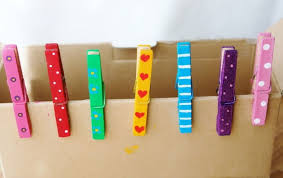 Do środka pojemnika lub pudełka tekturowego wrzucamy spinacze. A następnie pokazujemy dziecku w jaki sposób można je przypiąć. Następnie powtarzamy czynność kilkakrotnie. Zadanie można rozbudować prosząc dziecko żeby wybierało spinacze w konkretnym kolorze lub w konkretnej ilości.2. Bazgranie na kartce Potrzebne materiały i przybory:- kartka A4 papieru białego, - kredki,- utwór muzyczny pt. ,,Wiosna'' Antonio Vivaldi.Kładziemy na stoliku kartkę papieru oraz kredki. Następnie włączamy utwór muzyczny          pt. ,,Wiosna'' Antonio Vivaldi. Dziecko w sposób swobodny bazgrze na kratce papieru do utworu. Link do utworu muzycznego: https://www.youtube.com/watch?v=jdLlJHuQeNI3.  Zabawy z mąką Potrzebne materiały i przybory:- łyżka, - mąka,- woda,- nakrętka,- dwie miski,- farby. Wsypujemy do jednej z misek mąkę, do drugiej nalewamy wodę. Jeśli posiadamy farby możemy zabarwić nimi wodę. Za pomocą łyżki dziecko przysypuje mąkę do miski z wodą, następnie ugniata masę. 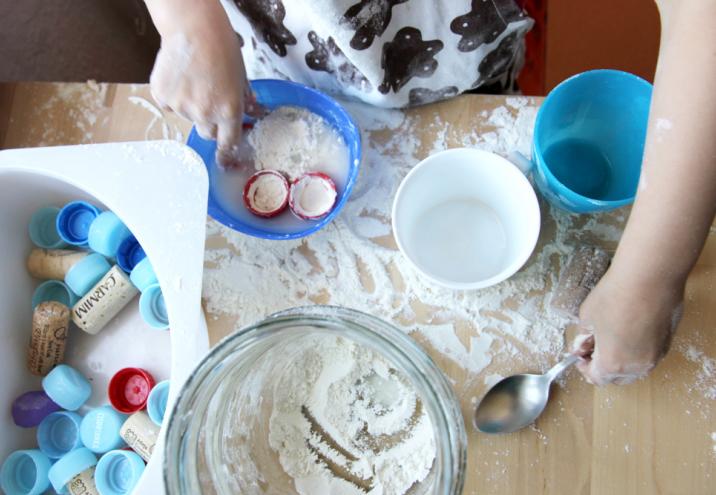 4. Rozpoznawanie przedmiotów bez kontroli wzrokuPotrzebne materiały i przybory:- misie, - samochody, - lalki,- klocki,- chusta/szalik.Na dywanie (ograniczona powierzchnia) rozrzucamy zabawki np. misie, samochody, lalki, klocki. Zasłaniamy dziecku oczy. Zadaniem dziecka jest odnalezienie zabawek i rozpoznanie ich za pomocą dotyku.